    GUJARAT TECHNOLOGICAL UNIVERSITY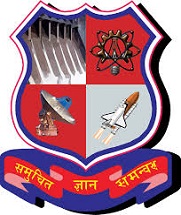 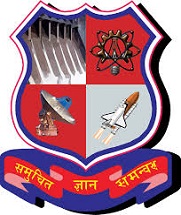 STUDENT APPLICATION FOR ENROLLMENT CANCELLATIONDate:-___/___/______STUDENT DETAILSNote: The cancellation letters will be issued to the institute after  10- 15 days from the application(s) received at    the University. Student has to collect his/her GTU cancellation letter from institute only.Instructions:(1) Student must submit listed documents as above. Application without above details/Documents      will not be processed. (i.e. not be taken into consideration).(2) Once enrollment is cancelled from GTU, Student will not be able to claim on the cancelled seat in GTU.DECLARATION OF STUDENTI, hereby under signed, declare that, I have read all the instructions and the entries made by me in the Application Form are complete and true to the best of my knowledge and based on records.  Signature of Student  Date:DECLARATION OF GUARDIANI, hereby under signed, declare that, I am aware of my son/daughter cancellation of enrollment application and permit him/her for the cancellation of enrollment procedure from GTU. Signature of Guardian Date:         Principal's Signature and Stamp(Seal of Institute)COURSE NAME : COURSE NAME : ENROLLMENT NO:NAME OF STUDENT (IN CAPITAL):CONTACT DETAILS (Mobile) :FULL ADDRESS :E-MAIL ID:COLLEGE CODE :BRANCH CODE:REMARKS BY STUDENTREMARKS BY STUDENTReason for cancellation(It must be filled bystudent in detail)Documentary ProofStudent(s) application in his/her own handwriting and counter signed by his/her guardian and Institute head/Principal/Director/Trustee. (Other than this form).Photo copy of Photo-id of student having his/her specimen signature.(College I-card is not valid)